かしわぎだより　　令和2年８月　柏木保育園いよいよ夏本番です。子どもたちは暑さを吹き飛ばす勢いで元気いっぱいに過ごしています。気温もぐんぐん上がり、暑さのピークを迎える時期です。園では子どもたちの汗対策や熱中症対策をはじめ、この時期特有の感染症等、健康管理には十分気を付けていきたいと思います。又、コロナウイルス対策につきましても、引き続き手洗い・うがいの徹底や室内の換気、玩具の消毒等、安全対策にしっかりと取り組んでいきたいと思います。先月から園の行事も３密を避けたり、工夫しながら再開しました。今後は水遊び等の夏の遊びをはじめ、子どもたちが安全に楽しく様々な経験が出来るようにしていきたいと思います。かしわぎキッズまつり開催！　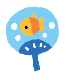 今年はコロナウイルスの影響の為、親子で参加の夏まつりは残念ながら出来ませんでしたが、『かしわぎキッズまつり』を子どもたちと職員で楽しみました。梅雨の時期で不安定な空模様の為、当日は園舎内での開催となりました。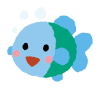 今年のテーマは『海』　　　　テーマに合わせてひまわり組はリュウグウノツカイをはじめ、いろいろな魚が集まったお神輿を作り、さくら組は大きなタコが船に乗った山車、ちゅうりっぷ組は「にじいろのさかな」の絵本をイメージして魚を貼ったうちわをそれぞれ作りました。当日は法被や豆しぼり等を身に付けて、お祭り気分は最高潮！オープニングの新園舎でのお神輿や山車の練り歩きでは「わっしょい！わっしょい！」と威勢の良い掛け声で回り、ちゅうりっぷ組はうちわを持って応援しました。雀踊りでは未満児クラスの子どもたちも目をキラキラさせて見入ってしまう程、かっこよく踊りました。出店のジュース屋さん、魚つりコーナー（とすけ）は３密を避けるために以上児、未満児に分かれて行われ、タコさんチケットを手首に付けてお店を回る姿はどの子もとても嬉しそうでした。エンディングは職員による出し物「南の島のハメハメハ大王」。ハワイをイメージした衣装で登場し、踊り出すと子どもたちからは大きな歓声が…。最後はみんなで「アロハ～♪」。とても盛り上がりました。お待ちかねの給食では引換券でランチボックスを給食の先生から受け取り、唐揚げやウインナー、イチゴのデザート等を食べました。コロナウイルス対策で限られた状況の中での開催ではありましたが、楽しく過ごせたお祭りとなりました。随時見学を受け付けております。事前に連絡を入れていただき、日にちを決めさせていただきます。・見学の時間は１０時１０分～からです。・コロナウイルス感染予防の為、１日２名までとさせていただきます。・来園の際は検温と消毒をお願いしております。　　　　　　　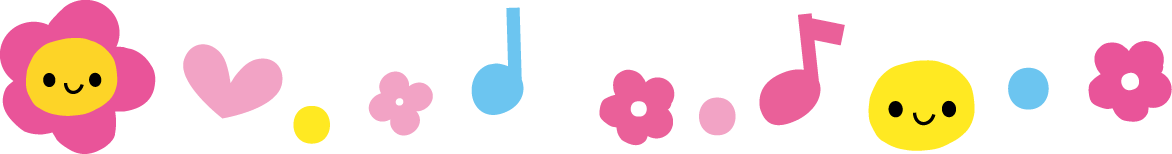 畑の野菜収穫　　　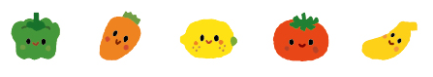 以上児は畑できゅうりやピーマン、パプリカ、なす、トマトを、未満児はプランターでしそやミニトマト、枝豆、おくらを育てています。子ども達が毎日水やりをし、生長を楽しみにしている中で期待に応えるかのようにぐんぐん大きく育つ野菜達！毎日のように各クラスで収穫しては給食室へ届けています。収穫した野菜は、以上児はきゅうりの浅漬けやなす炒めにしてもらったり、2歳児はしその天ぷらやしそ味噌等に調理してもらい給食の時間にいただきました。自分達で育てた野菜は「おいしい～♪」と喜んで食べています。先日畑のきゅうりをカラスがくわえて持ち去って行くのを目撃！カラスも美味しく育っているのが分かるのですね。　＜お願い＞・現在のところコロナウイルス関連につきましては決して安心出来ない状況にあります。園としましては、今後も引き続き感染予防対策を行ってまいります。そしてこの時期はコロナウイルス以外にも熱中症や夏に流行しやすい感染症（ヘルパンギーナ・アデノウイルス・手足口病等）に罹患するおそれもあります。園ではお子さんの体調の変化に十分気を付けて保育していきますが、ご家庭での体調管理、十分な静養、そして早めの通院等を心掛けて頂きますようよろしくお願いします。・以前からお願いしておりましたが、名札は年間通して付ける事になっております。登園の際は　必ずお子さんに付けて頂きますよう宜しくお願いします。＜お知らせ＞☆れんげ組の菅原一予保育士が８月31日から産休に入ります。　代替に佐藤美由紀保育士が入ります。よろしくお願いします。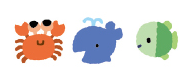 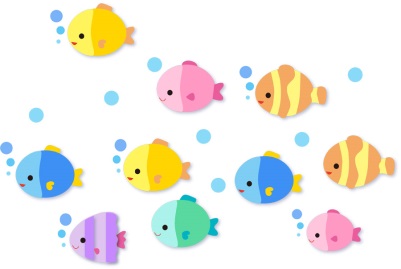 8月の行事8月の行事９月の行事９月の行事５日（水）オープン日（０・１歳児）１日（火）オープン日（４・５歳児）２５日（火）わらべうた（１・３歳児）２日（水）以上児誕生会２６日（水）以上児誕生会３日（木）未満児誕生会２７日（木）未満児誕生会４日（金）オープン日（０・１歳児）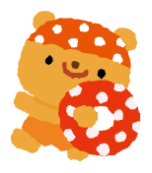 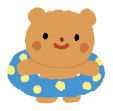 １０日（木）オープン日（２歳児）１１日（金）わらべうた（０・３歳児）３０日（水）体育教室